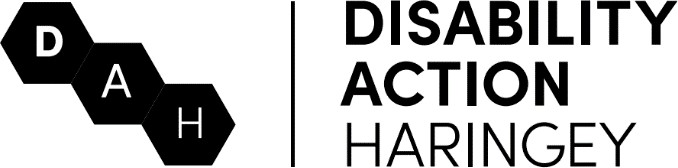 Charity registration number 1191762Direct Payment Support Officer Disability Action Haringey London, Greater London£25,000 - £27,000 per year Contract, fixed term for 16 monthsJob description:You will be providing direct payment support to disabled people with a range of disabilities to enable them, to feel better supported and informed on how direct payments, can give them more choice and control over their care and support needs. You will be responsible for the establishment and providing continued support to a direct payments peer support group.About the organisation:Disability Action Haringey is a new Deaf and Disabled Peoples Organisation that provides disabled people with life opportunities of their choice. This post will be offered on an initial fixed-term contract for a period of 16 months. The successful candidate/s will be a person who defines themselves as disabled and will be part of a team that delivers innovative and sustainable services.Disability Action Haringey is in the early stages of development; we have recently appointed our first Chief Executive Officer, secured Charity registration and will be operating as a Charitable Incorporated Organisation. As a user-led, pan-disability Deaf and Disabled Peoples Organisation delivering services, the Trustees are passionate in ensuring Haringey becomes a more inclusive borough where disabled people are seen for their valuable contribution to society and where disabled people have the same lifetime opportunities as non-disabled people.About the role:This is a new role in a newly formed organisation. As a Direct Payment Support Officer, you will be expected to:Provide peer support and training to individuals and their family and friends (where appropriate) to provide them with information, advice and assistance to enable them to access and manage a direct payment.Responsible for the establishment and providing continued support to a direct payments peer support group.The post-holder will also lead on engaging with stakeholders and the wider members of the community to create a culture of embedding the Social Model of Disability in everyday life, thereby removing barriers faced by disabled people.This is an exciting opportunity to provide disabled people with choice, control and independence in their life.How to apply Stage 1Applicants must send both a covering letter and CV. Your covering letter should give clear evidence, with examples, of how you meet all parts of the Person Specification. If applicants only send a CV, their application will be rejected.Please send both your covering letter and CV to: recruitment@d-a-h.orgFurther details and a job description can be download here from our websiteOnly shortlisted candidates will be contacted and, unfortunately, we are unable to provide feedback to candidates who have not been shortlisted. If applicants have not heard from us after four weeks, they can assume that, unfortunately, they have not been selected for interview.Stage 2Interview will be conducted both virtually and in-person.The successful candidate/s will be offered the position of Independent Living Adviser, subject to an enhanced DBS check and satisfactory references.Disability Action Haringey is committed to encouraging inclusion, equality and diversity among our workforce and eliminating unlawful discrimination, harassment and victimisation by complying with the Equality Act 2010. Wewelcome applications from the Black, Asian, and Minority Ethnic Communities, Deaf people and people from the LGBTQ+ community.We want a working environment where individual differences and the contributions of all staff are recognised and valued. To do this, we will proactively tackle discrimination and disadvantage and ensure that no individual or group is directly or indirectly discriminated against for any reason. We expect all Disability Action Haringey employees to champion and live our values through their work at every opportunity.